Date:Organization:Contact Name:                                                                                Title:  Phone Number:     	                                                           Grant Period:Award Amount:                                                                             Grant Number:What were the goals and objectives for the grant specified in the original grant proposal?    Describe the project’s key outcomes and results based on your goals and objectives.  Provide the number of clients served and other relevant statistics.What were the challenges and obstacles you encountered (if any) in attaining your goals & objectives?  How did you overcome and/or address the challenges and obstacles?  What were the lessons learned?Describe any unintended positive outcomes as a result of the efforts supported by this grant.Describe the overall effect this grant has had on your organization. Describe the partnerships developed or strengthened as a result of this grant. Tell us a few success stories that made an impact on your organization and/or community as a result of this grant.Provide a financial report on the use of your grant funds (expenditures).  Please attach copies of publicity and other promotional materials or email them to shunke@thecommunityfoundation.net.All variances or time extensions must be approved by The Community Foundation’s Grant Committee.  Please contact us at 951.241.7777, ext. 114 immediately if a variance or extension becomes necessary. Please return the completed form to:Celia Cudiamat, Executive Vice President of Grants and Programs3700 Sixth Street, Suite 200, Riverside, CA 92501 or fax to 951.684.1911Or email to:  ccudiamat@thecommunityfoundation.net 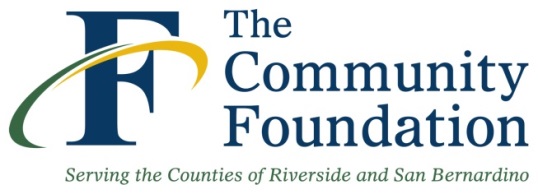 IDYLLWILD COMMUNITY FUNDGrant Evaluation Form